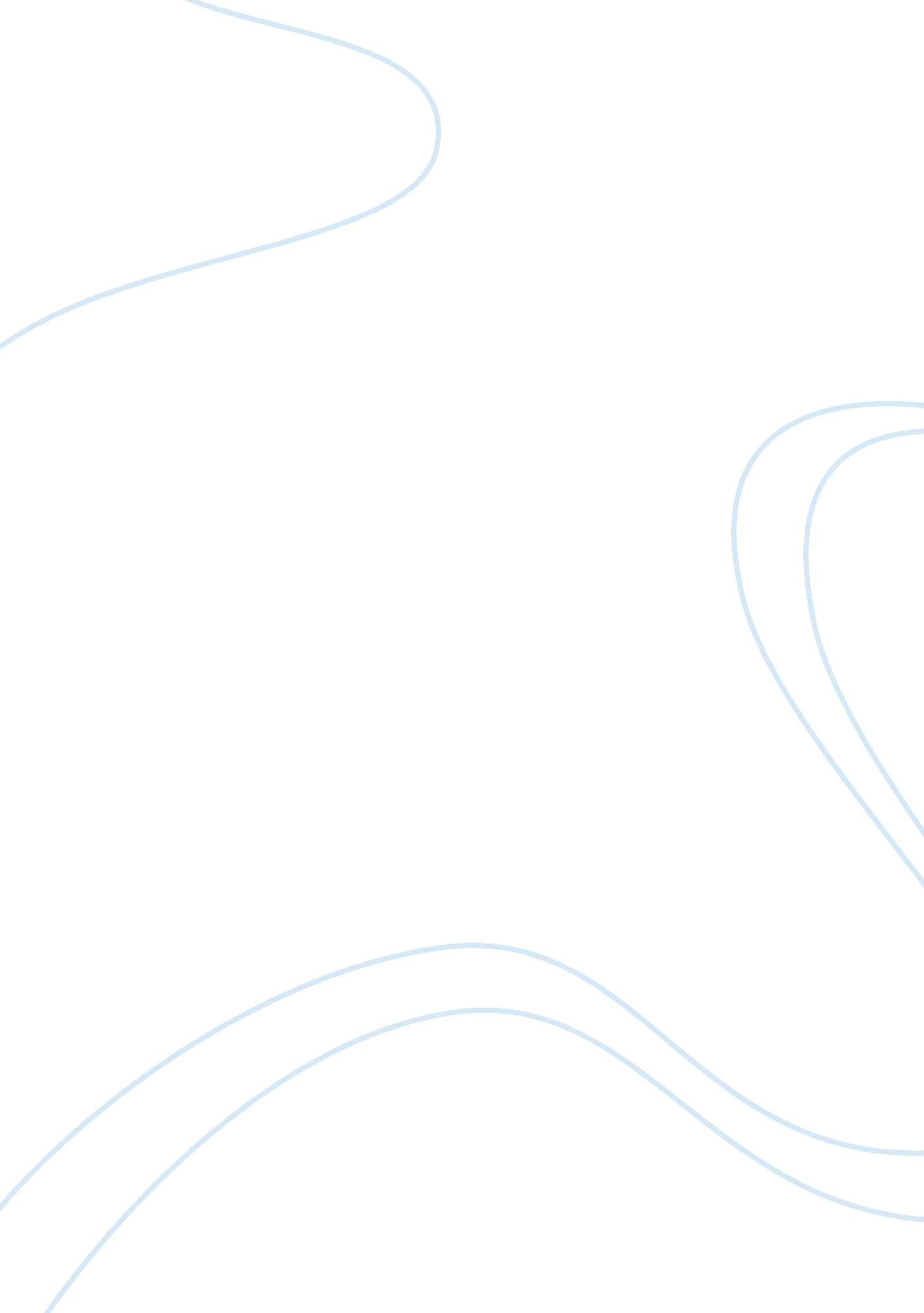 Civil warBusiness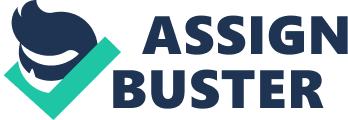 Abraham Lincoln was the President of the United States and declared the Civil War to abolish slavery of African American, and let them live a free and meaningful life. Though some believe that Lincoln started the Civil War to collect taxes. But altogether Lincoln declared the war Civil War to stop slavery, but in the end slavery was abolished, and the South fought to keep their slaves that they owned already. The Civil War was to save the slaves and that is exactly what they did. Some believe that the main reason for the Civil War was to collect taxes from everybody the North and the South and the phrase abolish slavery was just a cover up for all the money and trouble that was given. However, they have the wrong thinking. Abraham Lincoln was the President and did not order the Civil War to talk place to collect taxes but ordered the Civil War to take place to abolish slavery. “ Now, therefore, I, Abraham Lincoln, President of the United States, in virtue of the power in me vested by the Constitution and the laws, have thought fit to call forth, and hereby do call forth, the militia of the several States of the Union to the aggregate number of 75, 000 in order to suppress said combinations and to cause the laws to be duly executed” ( Lincoln para 2). Abraham Lincoln declared the war to stop the slavery and the law of being able to own a slave to be gone, and with the power invested in him, as the President, he was able to do that. “ Now, therefore, I, Abraham Lincoln, President of the United States, with a view to the same purposes before mentioned and to the protection of the public peace and the lives and property of quiet and orderly citizens pursuing their lawful occupations until Congress shall have assembled and deliberated on the said unlawful proceedings…” ( Lincoln para 4). The slaves have their own life to live and they too could be ordinary citizens, but the South holds their life and are treating them unfairly. With the help of President Lincoln the slaves became free and lived and still do get to live a true life. So overall the main reason that the Civil War was ordered to take place was to save all slaves not collect money. Another idea that some believed to be true was that during the Civil War slaves were not abolished. Because of the idea of the Civil War being about gaining money the slaves had no part in that thought. But as of today we know as a fact that by the end of the Civil War Slavery was abolished. ” Neither slavery nor involuntary servitude, except as a punishment for crime whereof the party shall have been duly convicted, shall exist within the United States, or any place subject to their jurisdiction” ( 13 Amendment Of The Constitution). All slaves were free from work and the only way a person could be treated the same way of a slave was of a punishment for a crime. The law was broken and slaves were again free. Slavery was abolished. Now as of ending the war. The South did not fight for the sake of keeping their money and not paying taxes, but they fought for the right to keep the slaves that they have and keep the law of making it legal to own a slave. “ For the last ten years we have had numerous and serious causes of complaint against our non-slave-holding confederate States with reference to the subject of African slavery. They have endeavored to weaken our security, to disturb our domestic peace and tranquility, and persistently refused to comply with their express constitutional obligations to us in reference to that property, and by the use of their power in the Federal Government have striven to deprive us of an equal enjoyment of the common Territories of the Republic ( The Declaration of para 1). Because of all the South states the non-slave-states were getting very annoyed and angry with what they were doing. This problem of being able to keep slaves was disturbing the peace, weakening the security, and there was no equal enjoyment of the common territories. So as the war came the South fought for the right to continue to hold and use slaves for work. But as the end came the South lost, “ While the subordination and the political and social inequality of the African race was fully conceded by all, it was plainly apparent that slavery would soon disappear from what are now the non-slave-holding States of the original thirteen” ( The Declaration of para 3) and the slaves were freed one by one. Letting the South also becoming a non-slave- state. In conclusion, the Civil War was ordered by the President Abraham Lincoln in 1861. The Civil War was ordered to stop slavery, in the end slavery was abolished, and the South fought to keep slavery but lost in the end. Overall the real and true purpose of the Civil War was to end slavery, and that was exactly what happened. 